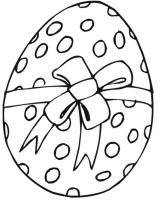 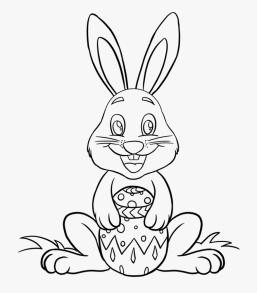 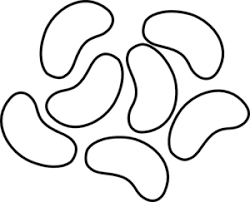 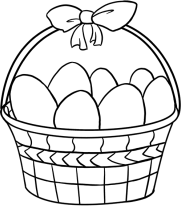 ENGLISH EXAM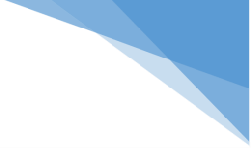 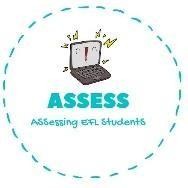 Writing1. Order the words and paint these Easter drawings!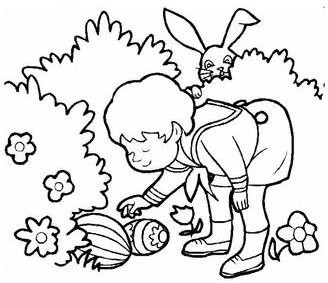 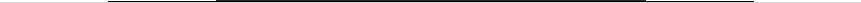 Assessing EFL StudentsName:	Surname:	Nber:	Grade/Class:  	Name:	Surname:	Nber:	Grade/Class:  	Name:	Surname:	Nber:	Grade/Class:  	Assessment:  	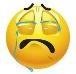 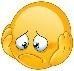 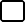 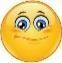 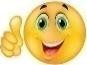 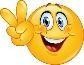 Date:  	Date:  	Assessment:  	Teacher’s signature: 	_Parent’s signature:a-e-s-e-r-t u-h-t-na-e-s-e-r-t g-g-e-a-e-s-e-r-t n-n-b-u-ye-j-y-l-l e-a-b-s-na-s-b-t-e-k